adidas Athletics представя колекция 36 HRS с първото спортно горнище Z.N.E. Primeknit HoodieЛансирането на колекцията е чествано с кампания с атлети от ранга на Hannah Bronfman, Garbiñe Muguruza, Angelique Kerber и Gareth Bale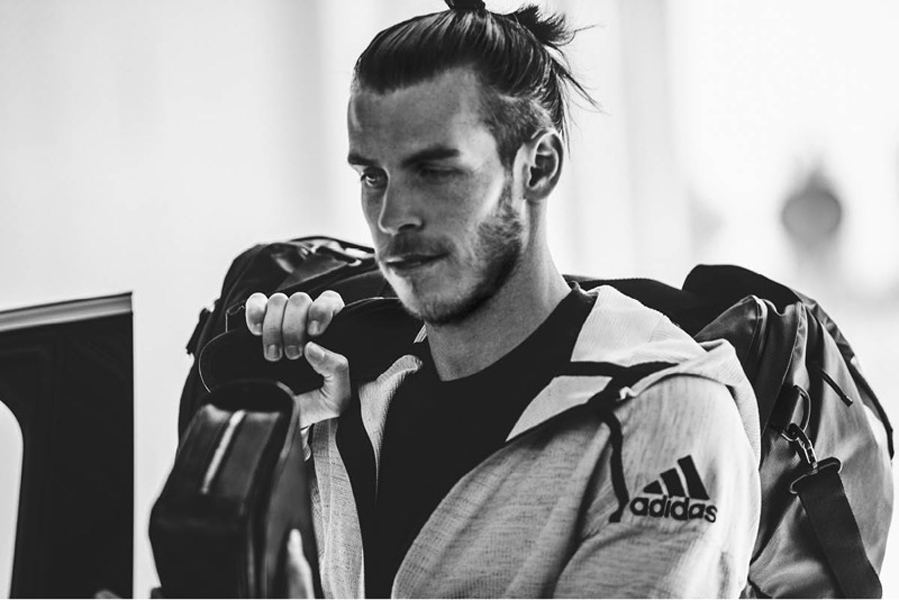 Херцогенаурах, Германия (24 януари, 2018) – adidas представя 36 HRS, най-новата колекция от гамата adidas Athletics, включваща първите, изцяло изработени от материята Primeknit спортно горнище и долнище. Линията, проектирана за непрекъснато пътуващите атлети, включва най-първокачествените материи в колекцията Z.N.E. до момента.За да отбележи дебюта на 36 HRS, adidas Athletics лансира кампания с участието на редица звезди, между които се открояват: диджеят и предприемач Hannah Bronfman, професионалните тенисистки Garbiñe Muguruza и Angelique Kerber, избраният за Новобранец на годината Dak Prescott от Dallas Cowboys, сензацията Juju Smith-Schuster от Pittsburgh Steelers и Gareth Bale от Real Madrid. Атлетите непрекъснато са на път, като обикновено времето за пътуване между игрите е приблизително 36 часа. Използвайки тази информация, в добавка на други наблюдения от съвместната работа с атлетите, дизайнерите на adidas създадоха колекция, вдъхновена от пътуването, осигуряваща комфорт и предназначена за състезателите, които непрестанно са в движение. „Винаги съм на път, редовно пътувайки между страни и континенти за различни състезания. Удобството и стилът са от съществено значение за мен, затова новата гама adidas Athletics Z.N.E. Primeknit е идеалният партньор за път,“ каза Garbiñe Muguruza, тенисистка от световна класа и една от дамите, включени в кампанията. Спортното горнище с качулка Z.N.E. Hoodie има ръкави с анатомична кройка, които осигуряват допълнителна свобода на движението. Дишащата материя допринася за комфорта по време на пътуване, защото Primeknit е лека и немачкаема, което прави спортните горнища и долнища лесни за сгъване в багажа. Изключителната майсторска изработка, характерна за колекцията, е подчертана чрез използваните висококачествени техники за плетене и прецизни детайли на дрехите. Колекцията 36 HRS е налична в представителните магазини на adidas. За повече информация, видео или снимки, моля свържете се с:Георги МанчевPR Manager – B+REDEmail: george.manchev@bplusred.com Tel: +359 88 8576999About adidasОтносно adidasadidas е глобален създател, производител и маркетолог на спортни обувки, облекло и аксесоари с мисията да бъде водещата спортна марка в света. Като лидер в иновациите и дизайна, adidas проектира най-добрите спортни продукти, за да помогне на атлетите да станат по-добри, по-бързи и силни и създава гама от класически и лайфстайл и модни колекции. 